C O V I D - 1 9  C O M M U N I T Y I M P A C T  S U R V E Y :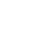 O L D E R A D U LT SC o au t h o r s : C ar o lin e S t ac k , L is a P o t r at z , an d R e b e c c a D aw s o nResults as of August 10, 20221CCIS Project LeadsW.W. Sanouri Ursprung, Lauren Cardoso, Beth Beatriz, Glory Song, Caroline Stack, Kathleen Fitzsimmons, Emily Sparer-Fine, Ta-wei Lin, Lisa Potratz, Heather Nelson, Amy Flynn, Lisa Arsenault, Abby AtkinsCCIS Steering CommitteeLauren Cardoso, W.W. Sanouri Ursprung, Beth Beatriz, Abbie Averbach, Ruth Blodgett, Ben Wood, Sabrina Selk, Jessica del Rosario Nicole Daley, Lisa PotratzCCIS Analytic Team, Data to Action Team, Data Dissemination Team, Communications Team Allison Guarino, Andrea Mooney, Angela Laramie, Ann Marie Matteucci, Anna Agan, Arielle Coq, Barry Callis, Beatriz Pazos Vautin, Ben Wood, Brittany Brown, Chelsea Orefice, Dana Bernson, David Hu, Dawn Fukuda, Ekta Saksena, Elise Pechter, Emily White, Fareesa Hasan, Frank Gyan, Glennon Beresin, Hanna Shephard, Hannah Walters, Hermik Babkhanlou-Chase, James Laing, Jena Pennock, Jennica Allen, Jennifer Halstrom,Justine Egan, Kathleen Grattan, Kim Etingoff, Kirby Lecy, Lamar Polk, Lauren Fogarty, Lauren Larochelle,Mahsa Yazdy, Marianne Mabida, Matthew Tumpney, Megan Hatch, Megan Young, Melody Kingsley, Michelle Reid, Miriam Scrivener, Nassira Nicola, Nicole Daniels, Nicole Roos, Rebecca Berger, Rebecca Dawson, Rebecca Han, Robert Leibowitz, Susan Manning, Thomas Brigham, Timothy St. Laurent, Vera Mouradian, Victoria Nielsen, Ziming Xuan, Elizabeth Showalter, Priyokti Rana, Mayowa Sanusi, Emily Lawson, Alana LeBrón2Many groups that were critical in the success of this effort and gave important input on the development and deployment of the survey:Health Resources in Action (HRiA)John Snow International (JSI)Academic Public Health Volunteer Corps and their work with local boards of health and on social mediaMass in Motion programs, including Springfield, Malden, and ChelseaCambodian Mutual AssistanceThe Mashpee Wampanoag TribeThe Immigrants’ Assistance Center, IncFamilies for Justice as HealingCity of Lawrence Mayor’s Health Task ForceThe 84 Coalitions, including the Lawrence/Methuen CoalitionBoys and Girls Clubs, including those in Fitchburg and Leominster and the Metro South areaChinatown Neighborhood AssociationFather Bill’sUTECMassCOSHStavros Center for Independent LivingGreater Springfield Senior ServicesCenter for Living and WorkingDEAF, Inc.Massachusetts Commission for the Deaf and Hard of HearingViability, Inc.3“ As the pandemic has raised awareness of inequities based on race, gender, class, and income, we should not allow it to cement ageist stereotypes and attitudes. Rather, we should embrace this new-found awareness of ageism’s inequities and the dangers it poses to society as a launching pad from which we can initiate the processes necessary to defeat this dangerousphenomenon.”-Susan J. Douglas, Catherine Neafie Kellogg Professor of Communicationand the Media at the University of Michigan4Framing MattersUsing equity focused frames allows us to understand the unique experiences, needs, and strengths of older adultsDominant framesAccording to these frames:Older adults are all the sameOlder adults are frail and vulnerable and need to be protectedThe value of someone’s life is age- dependentAging is associated with decline and lossEquity-focused framesAccording to these frames:Older adults are diverse and have multiple identitiesOlder adults play essential roles in society, the economy, and communityAgeism can increase the inequities these populations faceStructural barriers prevent older adults from maximizing health and well-being5Americans are living longer than ever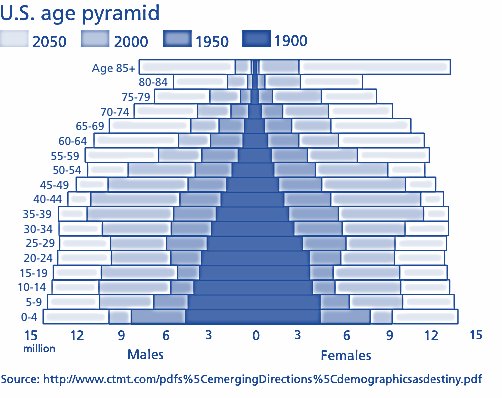 In 1900, people aged 65+ composed of 4% of the U.S. populationBy 2050, they will make up 20%16Older Adults Are a Growing Population in MA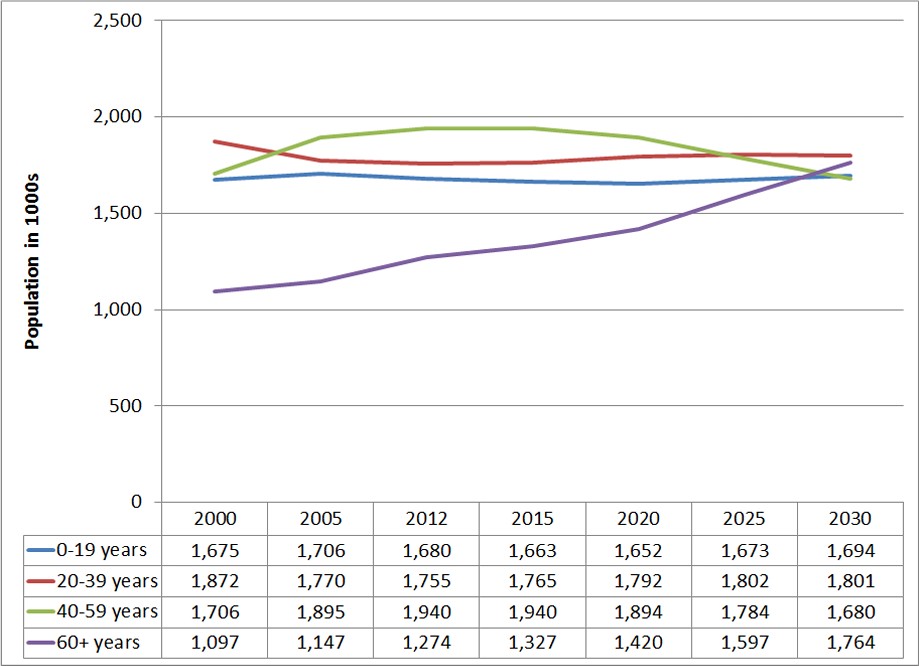 The proportion of MA's population that is 60 years and older is growing more rapidly than other components of the population.Source: https://acl.gov/sites/default/files/programs/2016-11/Massachusetts%20Epi%20Profile%20Final.pdfJob Opportunity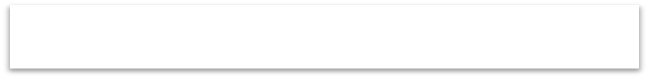 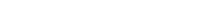 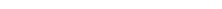 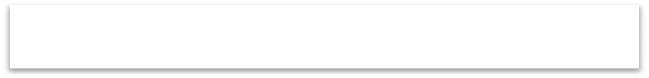 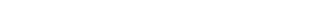 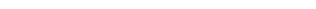 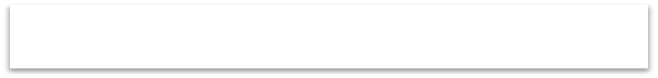 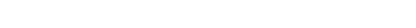 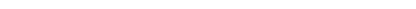 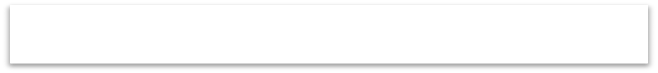 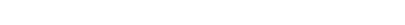 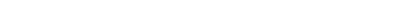 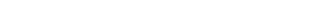 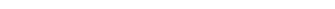 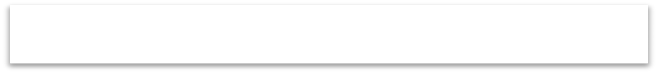 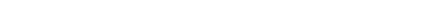 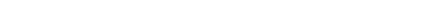 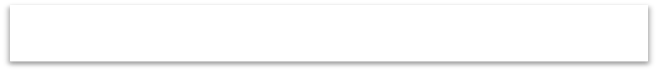 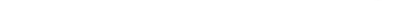 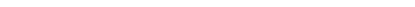 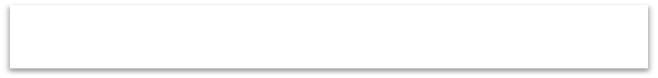 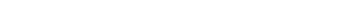 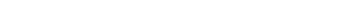 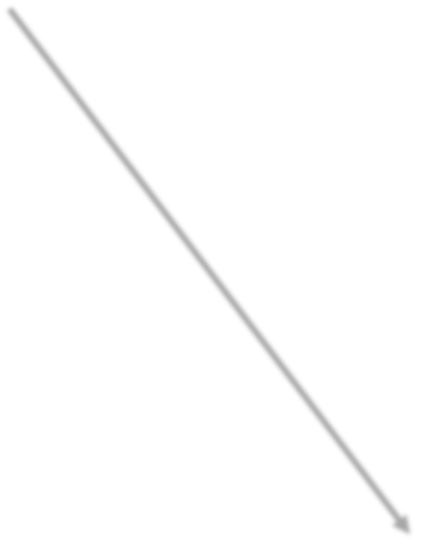 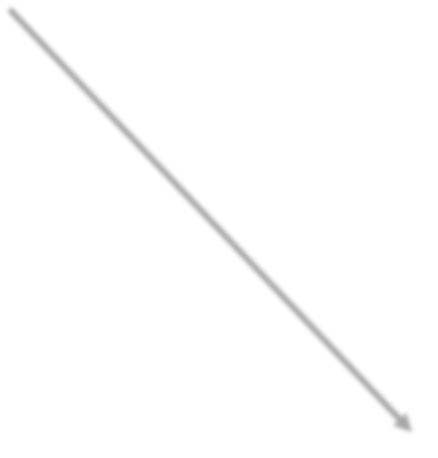 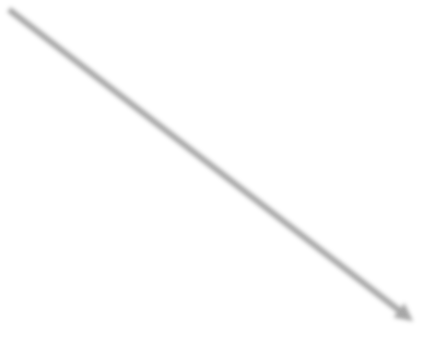 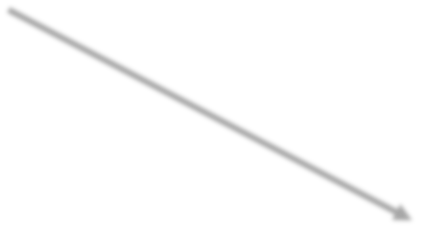 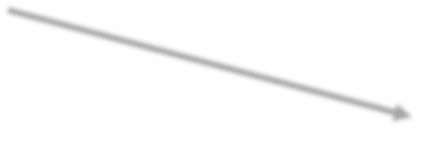 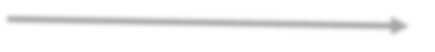 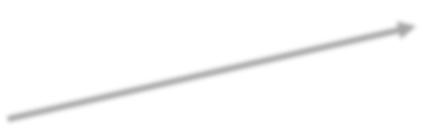 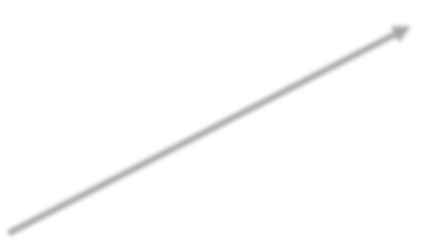 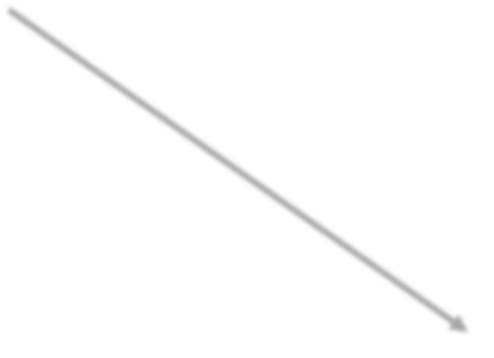 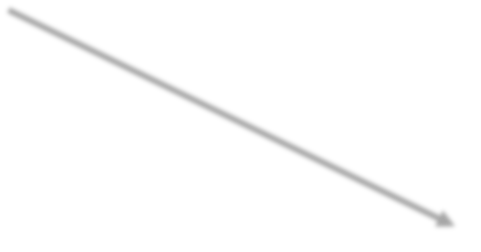 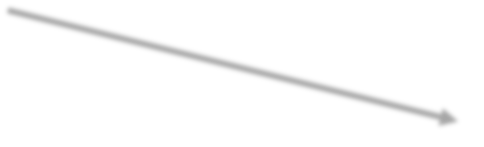 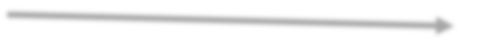 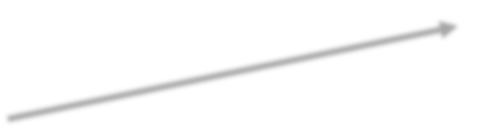 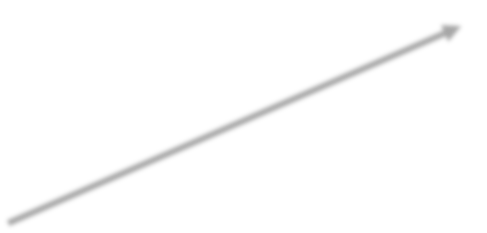 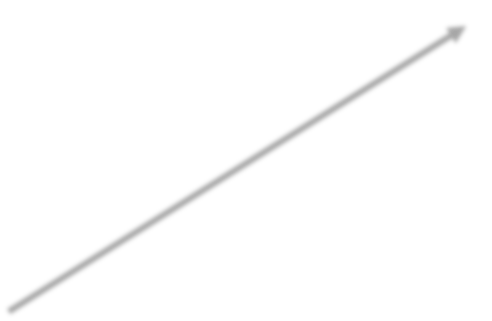 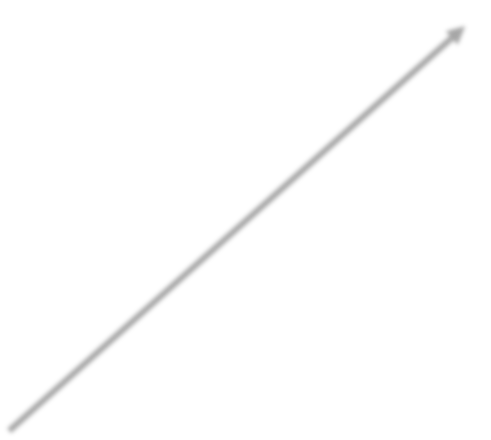 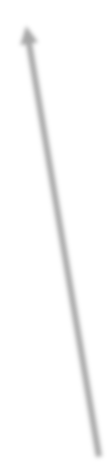 Socioeconomic StatusEnvironmental ExposureHealth BehaviorsHealth OutcomesAccess to Health ServicesSafe & Affordable HousingReducing Violence	8INTERNALIZED	INTERPERSONAL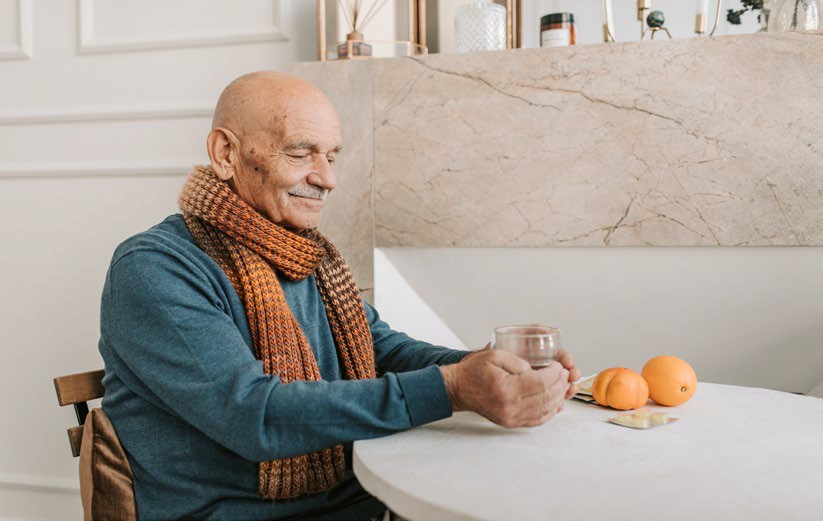 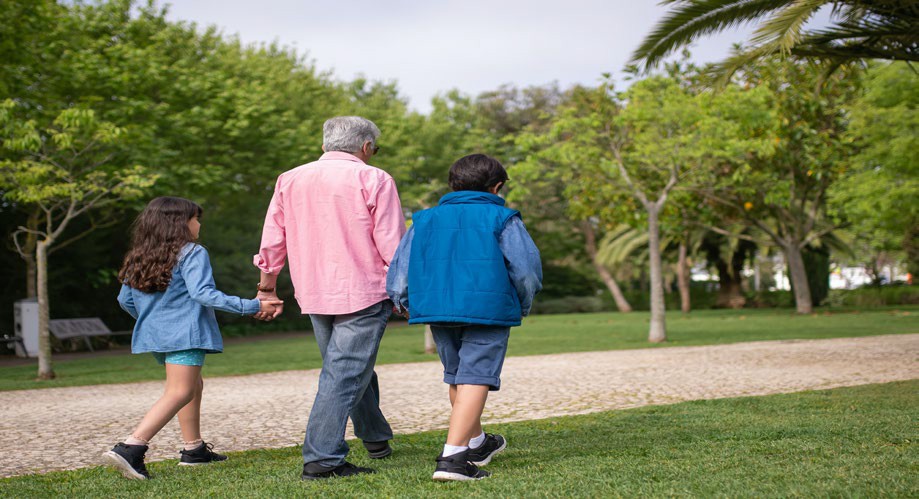 INSTITUTIONAL	STRUCTURAL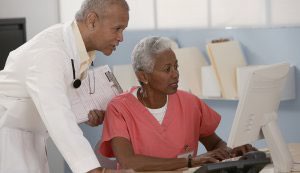 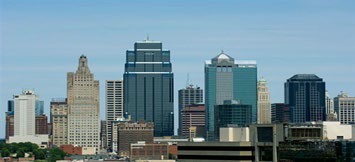 9‘Older adult’ in this presentation refers to individuals 60 years old or older.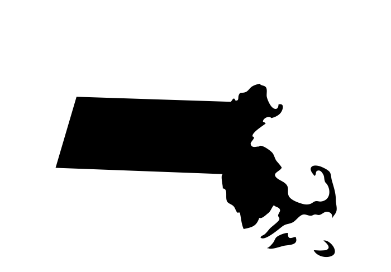 8,336 adults aged 60+ took the survey172 of those adults are 85+15% reported income <$35K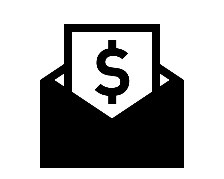 45% are retired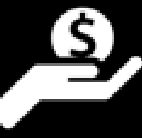 31% reported living alone50% reported living with 1 other person10Disability Profile of Respondents by Age GroupUnder 60	60+Self-care/Independent living*Mobility*Cognitive*Blind or vision impairment*Deaf or hard of hearing*1+ disability*23%Percent11*Difference is statistically significant at p. < .05Number of Reported Chronic Conditions by Age GroupUnder 60	60+60%50%40%30%20%10%54%0%0*	12*	3+**Difference is statistically significant at p. < .05Note: Chronic conditions include asthma, COPD, lung condition, cancer, diabetes, heart disease, high blood pressure,Number of Chronic Conditionsimmune compromised, kidney disease, liver disease, obesity.1213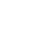 MA Population21,9649%Population Under 60Population 60+141.	Current as of July 4, 2022; includes confirmed and probable COVID-19 deaths. COVID-19 Response Reporting | Mass.gov. (n.d.). Retrieved July 4, 2022, from https://www.mass.gov/info-details/covid-19-response-reporting17%of Massachusetts hospital, nursing/residential care facilities, and ambulatory healthcare services employees are aged 60 or older.115*Difference is statistically significant at p. < .051 Data Source: 2014-2019 Current Population Survey, NIOSH ELF. Includes Census Industry Codes: 7970-8180 (Ambulatory Health Care Services), 8190 (Hospital), 8270-8290 (Nursing and Residential Care Facilities.Despite these risks and responsibilities, older adults:Were equally as likely to report being “very worried about getting COVID” as younger adults (30%)Were less likely to report persistent poor mental health (22%* vs 38%) and 3+ symptoms of PTSD attributed to COVID (18%* vs. 31%) than younger adults16*Difference is statistically significant at p. < .0517Older adults were 3x as likely as younger adults to report living alone.33%10%What would be helpful right now?“Some sense of community for old people who have to mostly stay home."“Socialization, exercise, activities to assist me in maintaining my level of cognition”“Companionship. I am lonely and isolated”Living alone*Under 60	60+18MA Older Adult Populations Reporting 15+ Past-Month Poor Mental Health DaysFIGURE NOTES:nH/nL = non-Hispanic/non-Latinx;American Indian/Alaska Native includes respondents who identify as Hispanic/Latinx.Percentages are weighted to the statewide age and educational distribution of those 25 years old or older in Massachusetts19*Difference is statistically significant at p. < .05MA Older Adult Populations Reporting 15+ Past-Month Poor Mental Health Days (cont.)FIGURE NOTES:.Non-binary gender identity includes respondents identifying as non-binary, genderqueer, and not exclusively male or female. Percentage is not presented due to sample size.Percentages are weighted to the statewide age and educational distribution of those 25 yearsold or older in Massachusetts. Geographic rates are unweighted.	20*Difference is statistically significant at p. < .05Basic Needs Worried About for You and Your Family by Age13% *20%HealthcareHousehold26% *25% *34%57% *53% *70%Under 60 (REF)60-8485+Medications15%11% *10%**Difference is statistically significant at p. < .0522% *32%	21MA Older Adult Populations Reporting Concern for Obtaining a Healthcare NeedThe following groups of adults aged 60+ were more likely to report any healthcare needs:Am. Indian/Alaska Native, Multiracial, and Hispanic/Latinx respondentsGay or lesbian respondentsRespondents with disabilitiesFIGURE NOTES:nH/nL = non-Hispanic/non-Latinx;American Indian/Alaska Native includes respondents who identify as Hispanic/Latinx.Percentages are weighted to the statewide age and educational distribution of those 25 years old or older in Massachusetts.*Difference is statistically significant at p. < .0522MA Older Adult Populations Reporting Concern for Obtaining a Healthcare Need (cont.)The following groups of adults aged 60+ were more likely to report any healthcare needs:Respondents with lower incomesRespondents who speak languages other than EnglishCaretakers of adults or children with special needsResidents of certain counties including Barnstable, Hampshire, Hampden, Plymouth, and BerkshireFIGURE NOTES:Percentages are weighted to the statewide age and educational distribution of those 25 years old or older in Massachusetts. Geographic rates are unweighted.Rates not presented for Suffolk (25%), Essex (25%) and Franklin (24%) counties were significantly higher than the rate of Norfolk county (reference).*Difference is statistically significant at p. < .052324Compared to adults under 60, adults aged 85+ were more likely to identify:News outlets (2x)Friends and family (8x)…as top trusted sources of COVID information.100908070605040302010Top Resources for COVID-19 Information0*Difference is statistically significant at p. < .05.. Indicates cell suppression due to low sample size.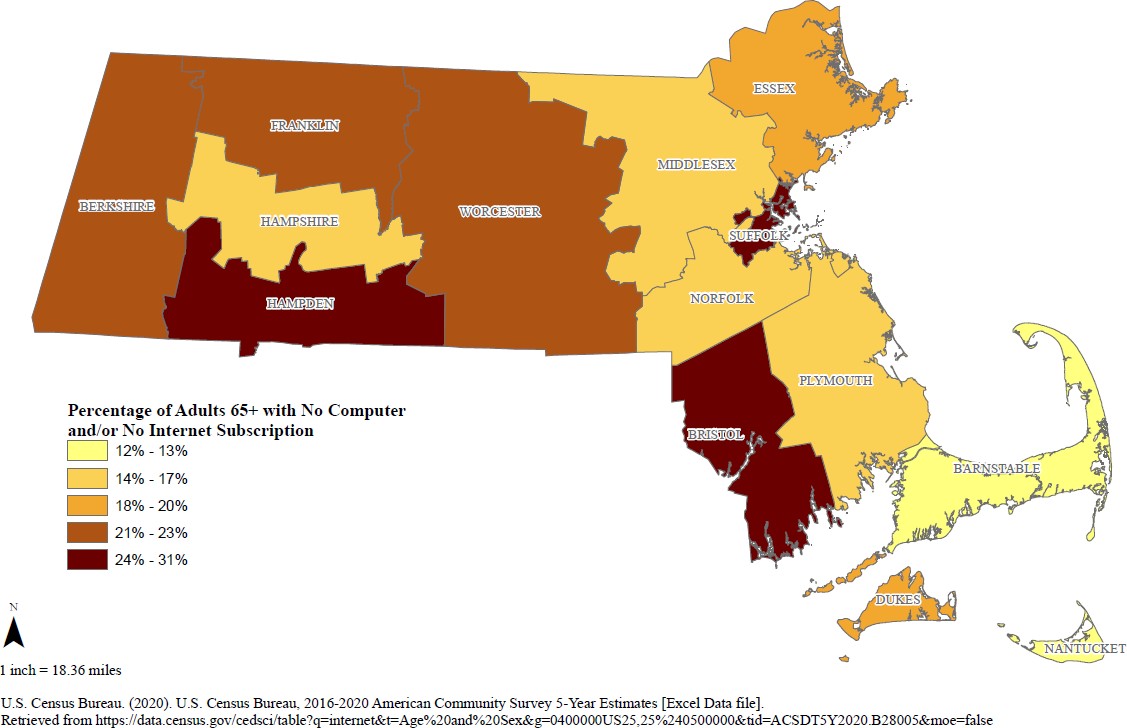 26Which technology needs are you worried about getting?Any technologyCell phonesComputer or tabletInternet85+60-84Under 60 (REF)27*Difference is statistically significant at p. < .05Percentage of MA Older Adults Who Reported Worry About Technology NeedsFIGURE NOTES:nH/nL = non-Hispanic/non-Latinx;American Indian/Alaska Native includes respondents who identify as Hispanic/Latinx.Non-binary gender identity includes respondents identifying as non-binary, genderqueer, and not exclusively male or female.Percentages are weighted to the statewide age and educational distribution of those 25 years old or older in Massachusetts*Difference is statistically significant at p. < .05.	28Percentage of MA Older Adults who Reported Worry About Technology Needs (cont.)FIGURE NOTES:nH/nL = non-Hispanic/non-Latinx;American Indian/Alaska Native includes respondents who identify as Hispanic/Latinx.Non-binary gender identity includes respondents identifying as non-binary, genderqueer, and not exclusively male or female.Percentages are weighted to the statewide age and educational distribution of those 25 years old or older in Massachusetts*Difference is statistically significant at p. < .05.	2921%16% *23%What would be helpful?“Grocery delivery… I live one town too far away, there is no grocery delivery”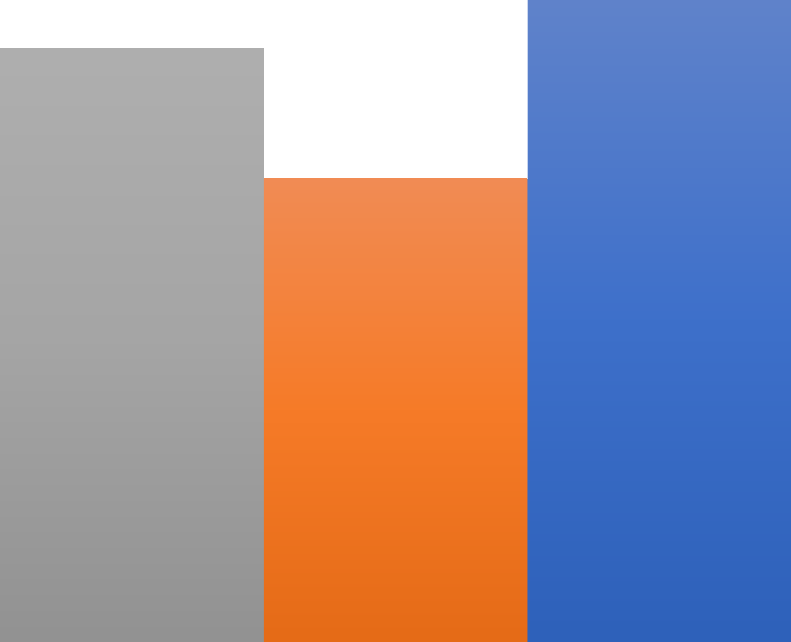 ”I live in a rural area, there is no delivery services out here”“Price of food has gone up and senior citizens have not received additional financial help“PLEASE MAKE EBT AVAILABLE FOR CURBSIDE PICKUP”“Ability to use EBT for online food order”Free or discount delivery of food and other supplies would be helpfulUnder 60 (REF)	60-84	85+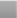 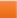 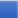 *Difference is statistically significant at p. < .05.Behind not having symptoms/perceived exposure, the top reasons older adults named for never having been tested were: 1. Didn’t know where to go	“Could not finish online application for CVS““I would like to get tested but would have to travel to a city I am not familiar with, it would be hard forme to find, and I work full-time and can't run around.”“Info to get tested was very confusing from federal state and local governments” 2. Testing location was not accessible1…highlighting structural barriers that continue to impact vaccination access.1. Indicates agreement with, “The test wasn’t available where I wanted to get tested”.“I have no way to get to a test site”“Having to wait in line in my car made it hard for me. I am 72 and nothing comes easy these days, so I pretty much stay home!”“Nearest site is too far for elderly to drive to over 20 miles“31Older adults: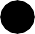 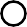 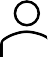 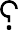 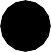 Continue to account for the majority of COVID deaths and hospitalizations.Continue to play important roles in pandemic mitigation efforts.Reported significant economic, healthcare, and household, and behavioral health needs.Were more likely to live alone than younger adults; living alone was associated with poorer mental health.Relied on different communication channels for health information.Were less likely to have accessible technology and internet access.Highlighted both cost AND the need for delivery as barriers to food and resource access.Were less likely to get tested for COVID, and more likely to cite structural barriers to testing, including lack of information and transportation.32Older adults…Comprise a diverse group who were both severely impacted by COVID and continue to participate in and lead mitigation efforts.Experienced significant social and economic impacts, including social isolation and interruptions to food accessReported structural barriers to accessing resources with implications for continued pandemic mitigation responses:Communication channelsTechnologyTransportationCost AND delivery of resourcesMust be included in policy, program development, and community planning to ensure:Recognition of the diversity of needsTailoring of programming, resources, and the built environmentLeveraging of the strengths, leadership, and contributions of older adultsThrough outreach and alternative data collection methods, improve ability for older adults for whom traditional online survey methods are less accessible to participate in CCISCollaborate with local older-adult focused organizations and local boards of health to:Increase dissemination of CCIS 2.0 survey among older adults to improve representation of the diversity of older adult needs and experiencesUtilize CCIS data to inform programming, resource allocation, outreach, and future crisis prevention planning34BLIND/PEOPLE WITH VISION IMPAIRMENT*43%NOT BLIND (REF)22%MOBILITY DISABILITY*36%NO MOBILITY DISABILITY (REF)20%DEAF/HARD OF HEARING*27%NOT DEAF (REF)22%PARENT/GUARDIAN OF CHILD W/SPECIAL HEALTH NEEDS*36%NOT PARENT/GUARDIAN OF CHILD W/SPECIAL HEALTH NEEDS (REF)20%HAMPSHIRE*27%HAMPDEN*26%PLYMOUTH*26%BERKSHIRE*26%SUFFOLK*25%HISPANIC / LATINX*32%AMERICAN INDIAN/ALASKA NATIVE*29%OTHER RACE, NH/NL*19%BLACK, NH/NL*18%ASIAN, NH/NL15%WHITE, NH/NL (REF)12%COGNITIVE DISABILITY*27%